Board of Trustees Policy: Disciplinary Process in Relation to the Principal (NAG 3)Blind & Low Vision Education NetworkPurposeThis policy outlines the process the board will take in the event of receiving a complaint regarding the principal or if policy violations have occurred.RequirementsIf the board receives a complaint regarding the principal or determines that policy violation(s) may have occurred, the following steps will be taken:The board will, in the first instance, consider whether this may be dealt with in an informal manner (as per the employment agreement provisions that apply to the principal).Where the board considers the degree and seriousness of the concern of violation(s) sufficient to warrant initiating a disciplinary or competency process, the board shall seek the support and advice of a suitably qualified expert (eg. an NZSTA adviser) to ensure due process is followed.Approved:	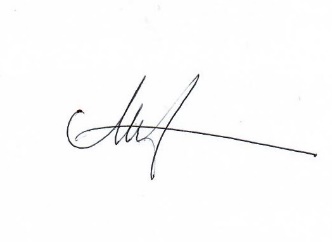 Date: 27 May 2022Next Review:	 Triennially (2025)